Agency overviewA catalyst for creative expression and curious mindsThe Museum of Applied Arts and Sciences (MAAS) is an executive agency of the New South Wales State Government. Embodying the best of design ingenuity and innovation, the Museum profiles one of the world’s great collections and is a highly successful interdisciplinary institution that sits at the intersection of the arts, design, science and technology and plays a critical role in supporting the brand and vision of the city.Access to the Museum’s exceptional collection is a cornerstone of the vision, opening up opportunities for engagement, participation and research. Deepening audience engagement, bringing the collections to life through hands on experiences and offering a variety of pathways through ideas and information is key to the delivery of our programs for people of all ages across our three sites: the Powerhouse Museum in Ultimo, Sydney Observatory in The Rocks and the Museums Discovery Centre in Castle Hill. Planning is underway for the Museum’s longer term future in Parramatta, following the announcement that the Riverbank site will be the site of the Museum of Applied Arts and Sciences, Parramatta. This represents a once in a generation opportunity to develop a twenty first century museum that responds to growth and the changing shape of Sydney, and to contemporary methods of content delivery, learning and collaboration.Primary purpose of the roleThe Collection Storage and Logistics Manager is responsible for the strategic management of storage of the Museum’s collections, and for the management of major and complex collection management and logistics. This position contributes to the development of and implements Museum policies, processes and procedures for collection management, storage and logistics.Key accountabilitiesIn accordance with the Museum’s major priorities, manage plans for the storage of the Museum’s collections. Define and lead the logistical management and large-scale and/or complex movement and installation of the Museum’s collections or objects in the Museum’s care, including playing a key role in major movement projects. Supervise and motivate staff, volunteers and interns to ensure a high level of collection management practice and a culture of optimal external and internal customer service.Ensure appropriate compliance with work health and safety, risk management, collection preservation, collection incident response and asset management of collection stores and collection logistics projects.In consultation with senior Strategic Collections staff and other relevant stakeholders, lead the development of policy and procedures for managing collection storage and complex object logistics.Manage and contribute to the Museum's collection and collection-based information systems according to professional museum standards, and regulatory requirements.Contribute to the development of annual operating budgets and project specific budgets. Drive and manage negotiations and communications with key external and internal stakeholders regarding the Museum’s major collection storage strategies and plans. Build and maintain external stakeholder relationships. This position may be required to act as an object courier on behalf of MAAS. Key challengesWorking collaboratively with Museum staff who are physically distributed across multiple sites.  Identifying issues adversely impacting on strategic collection services and the development and implementation of strategies to overcome them.  Effectively balancing the requirements for object access and display with those of safety, security and preservation.Key relationshipsRole dimensionsDecision makingHas a high degree of autonomy and is accountable for delivery of registration services working within approved plans, budget and quality standards Refers to supervisor for decisions that require change to operations or programs; that are likely to escalate; cause undue risk; create substantial precedent; or are outside of delegation limits.Works as part of the team to achieve agreed business objectives and performance criteriaSubmits reports, analysis, briefing and other forms of advice with input from supervisorReporting lineHead of Collections and Major Projects or Registration ManagerDirect reportsdirect reports as per organisation structure. This role may also have responsibility for the supervision of volunteers and interns from time to time. Budget/ExpenditureNilEssential requirementsExperience in the handling, packing, transport and storage of all types of museum objects, to professional museum level, and knowledge of national and international freight procedures, with a experience in large and complex objects and logistics.Proven experience in application of essential qualifications and licenses: Driver’s License (MR Preferred)Forklift LicenseDogging PermitElevated Work Platform licenseFirearms handling license (or eligibility to obtain) General construction induction cardExtensive knowledge and experience in museum collection management and documentation, including exhibition processesRelevant qualifications or equivalent experience working in a collecting institutionCapabilities for the roleThe NSW Public Sector Capability Framework applies to all NSW public sector employees. The Capability Framework is available at www.psc.nsw.gov.au/capabilityframeworkCapability summaryBelow is the full list of capabilities and the level required for this role. The capabilities in bold are the focus capabilities for this role. Refer to the next section for further information about the focus capabilities.Focus capabilitiesThe focus capabilities for the role are the capabilities in which occupants must demonstrate immediate competence. The behavioural indicators provide examples of the types of behaviours that would be expected at that level and should be reviewed in conjunction with the role’s key accountabilities.ClusterPlanning and EnvironmentAgencyMuseum of Applied Arts & SciencesDivision/Branch/UnitCuratorial, Collections & ExhibitionsLocationUltimoClassification/Grade/BandRegistrar Grade 2Role NumberTBAANZSCO Code224999PCAT CodeTBCDate of Approval31 May 2019Agency Websitemaas.museumWho       WhyInternalManagerReceive overall direction, instruction and guidance from as well as providing updates on key projects, issues and priorities; keep informed.Strategic Collections TeamCollaboratively working to optimise opportunities and shared strategic planning and programming.Curatorial, Production, Programs and Education TeamsCollaboratively working to optimise opportunities and shared programming, and to enhance optimise opportunities for collection access.ExternalMinistry officers, government departments, auditors, insurers, legal advisors, freight agents, consultants, contractors, suppliers, other international, national and state cultural institutions, professional consultants, members of the public and educational institutionsTo ensure excellent customer service, and maximise relationships and opportunitiesMAAS VisitorsRepresenting MAAS and its activities and policiesNSW Public Sector Capability FrameworkNSW Public Sector Capability FrameworkNSW Public Sector Capability FrameworkCapability GroupCapability NameLevel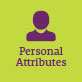 Display Resilience and CourageAdeptAct with IntegrityAdeptManage SelfAdvancedValue DiversityIntermediate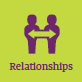 Communicate EffectivelyAdeptCommit to Customer ServiceIntermediateWork CollaborativelyAdeptInfluence and NegotiateAdept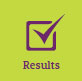 Deliver ResultsAdeptPlan and PrioritiseAdeptThink and Solve ProblemsAdeptDemonstrate AccountabilityAdept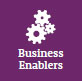 FinanceIntermediateTechnologyIntermediateProcurement and Contract ManagementAdeptProject ManagementIntermediate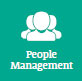 Manage and Develop PeopleAdeptInspire Direction and PurposeIntermediateOptimise Business OutcomesIntermediateManage Reform and ChangeIntermediateNSW Public Sector Capability FrameworkNSW Public Sector Capability FrameworkNSW Public Sector Capability FrameworkGroup and CapabilityLevelBehavioural IndicatorsPersonal AttributesAct with IntegrityAdeptRepresent the organisation in an honest, ethical and professional way and encourage others to do soDemonstrate professionalism to support a culture of integrity within the team/unitSet an example for others to follow and identify and explain ethical issuesEnsure that others understand the legislation and policy framework within which they operateAct to prevent and report misconduct, illegal and inappropriate behaviourPersonal AttributesManage SelfAdvancedAct as a professional role model for colleagues, set high personal goals and take pride in their achievementActively seek, reflect and act on feedback on own performanceTranslate negative feedback into an opportunity to improveMaintain a high level of personal motivationTake the initiative and act in a decisive wayRelationshipsWork CollaborativelyAdeptEncourage a culture of recognising the value of collaborationBuild co-operation and overcome barriers to information sharing and communication across teams/unitsShare lessons learned across teams/unitsIdentify opportunities to work collaboratively with other teams/units to solve issues and develop better processes and approaches to workResultsDeliver ResultsAdeptTake responsibility for delivering on intended outcomesMake sure team/unit staff understand expected goals and acknowledge successIdentify resource needs and ensure goals are achieved within budget and deadlinesIdentify changed priorities and ensure allocation of resources meets new business needsEnsure financial implications of changed priorities are explicit and budgeted forUse own expertise and seek others’ expertise to achieve work outcomesResultsPlan and PrioritiseAdeptTake into account future aims and goals of the team/unit and organisation when prioritising own and others’ workInitiate, prioritise, consult on and develop team/unit goals, strategies and plansAnticipate and assess the impact of changes, such as government policy/economic conditions, on team/unit objectives and initiate appropriate responsesEnsure current work plans and activities support and are consistent with organisational change initiativesEvaluate achievements and adjust future plans accordinglyResultsThink and Solve ProblemsAdeptResearch and analyse information, identify interrelationships and make recommendations based on relevant evidenceAnticipate, identify and address issues and potential problems and select the most effective solutions from a range of optionParticipate in and contribute to team/unit initiatives to resolve common issues or barriers to effectivenessIdentify and share business process improvements to enhance effectivenessResultsDemonstrate AccountabilityAdeptAssess work outcomes and identify and share learnings to inform future actionsEnsure that actions of self and others are focused on achieving organisational outcomesExercise delegations responsiblyUnderstand and apply high standards of financial probity with public monies and other resourcesIdentify and implement safe work practices, taking a systematic risk management approach to ensure health and safety of self and othersConduct and report on quality control auditsIdentify risks to successful achievement of goals, and take appropriate steps to mitigate those risksBusiness EnablersProcurement and Contract ManagementAdeptApply legal, policy and organisational guidelines and procedures in relation to procurement and contract managementDevelop well written, well structured procurement documentation that clearly sets out the business requirementsMonitor procurement and contract management processes to ensure they are open, transparent and competitive, and that contract performance is effectiveBe aware of procurement and contract management risks, and what actions are expected to mitigate theseEvaluate tenders and select providers in an objective and rigorous way, in line with established guidelines and principlesEscalate procurement and contract management issues where requiredPeople ManagementManage and Develop PeopleAdeptDefine and clearly communicate roles and responsibilities to achieve team/unit outcomesNegotiate clear performance standards and monitor progressDevelop team/unit plans that take into account team capability, strengths and opportunities for developmentProvide regular constructive feedback to build on strengths and achieve resultsAddress and resolve team and individual performance issues, including unsatisfactory performance in a timely and effective wayMonitor and report on performance of team in line with established performance development frameworks